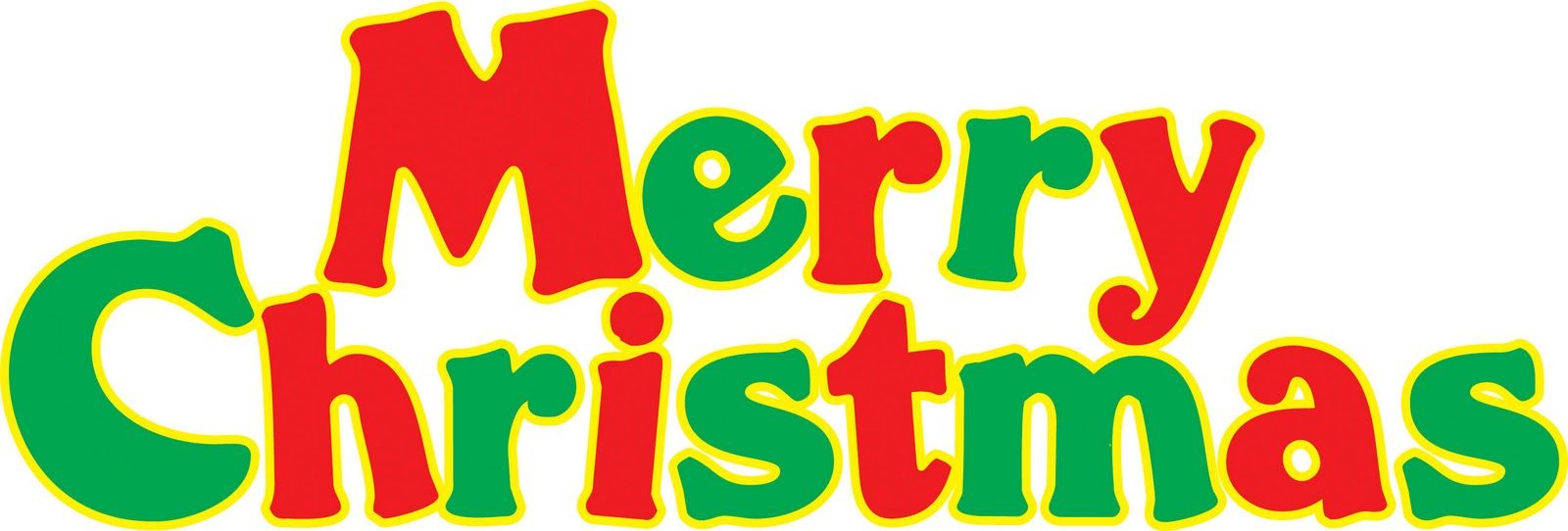 December Menu 2018  BREAKFAST					LUNCH3) Breakfast Bites					Beef & Gravy over Rice or Noodles4) Omelets & sausage					Sub Sandwich & Fries5) French Toast & Ham				Salisbury Steak w/Baked Potato6) Biscuit & Gravy					Green Bean Casserole7) Donuts & Yogurt					Sloppy Joes w/Chips & Baked Beans10) Stuffed Crust Pizza				Potato Bowl11) Turnovers						Pork Sandwich & Fries12) Croissant Sandwich				Taco Bar13) Egg Extravaganza & Meat				Soup & Cinnamon Rolls14) Danish						Hot Ham & Cheese w/ Fries17) Tornadoes	Mini Corn Dogs, Chips & Beans18) Muffins & Cheese Sticks	Ham & Mac casserole w/Baked Bean19) Cinnamon Rolls	CHRISTMAS DINNER20) Burritos	Pizza21) English Muffin Sandwich	Cheeseburgers & Fries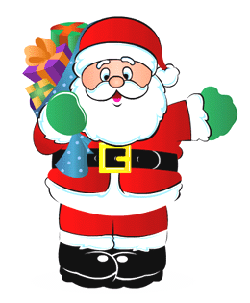 24) NO SCHOOL25) NO SCHOOL   MERRY CHRISTMAS26) NO SCHOOL27) NO SCHOOL28) NO SCHOOL31) NO SCHOOL** Food Bar and Milk available with the Lunch Meal** Fruit, Milk and Juice available with Breakfast Meal** Menu subject to change** This institution is an equal opportunity provider